Step 1 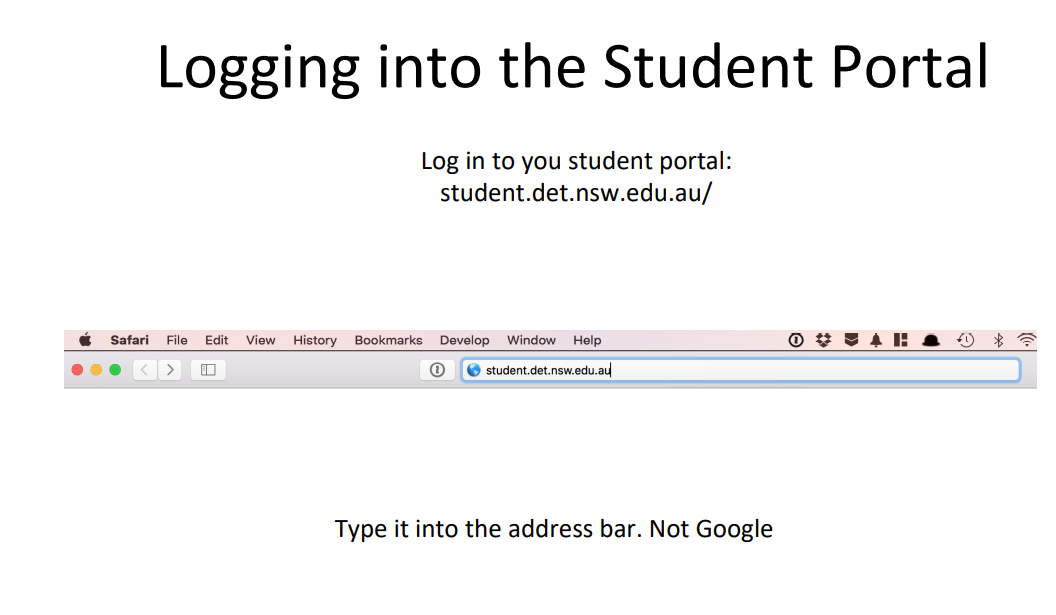 Step 2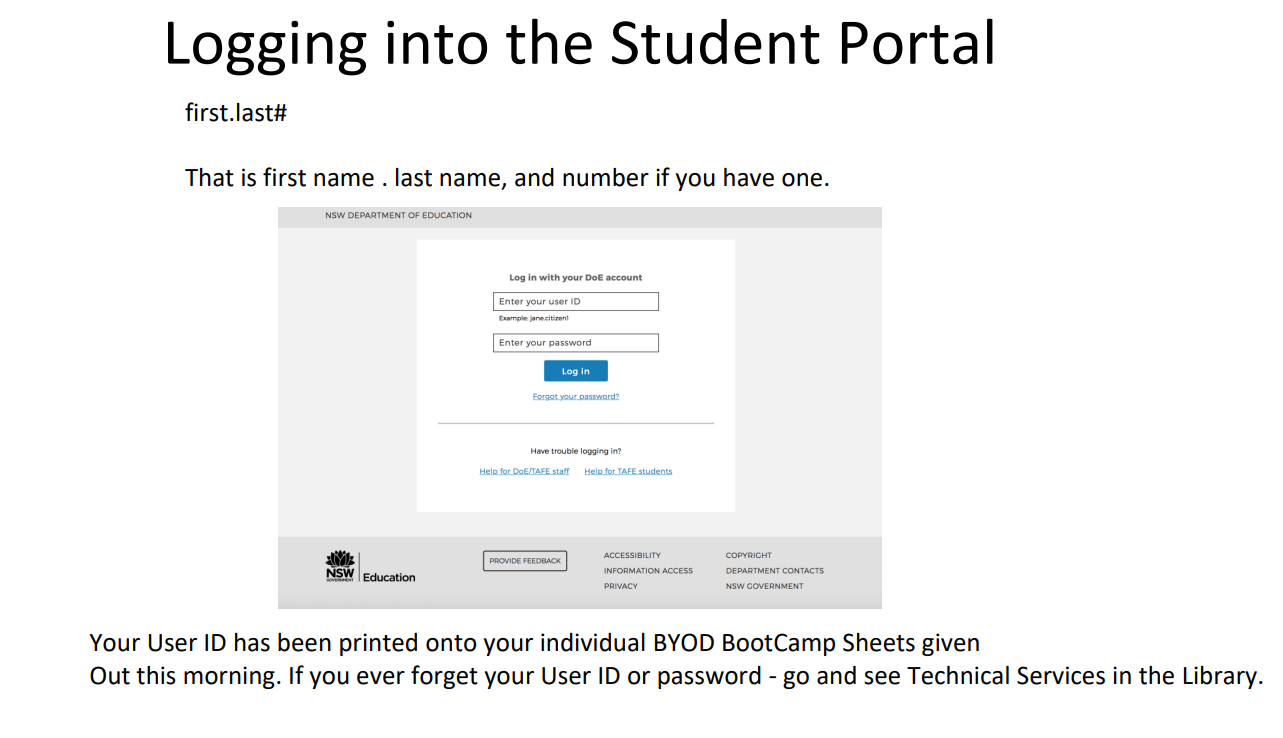 Step 3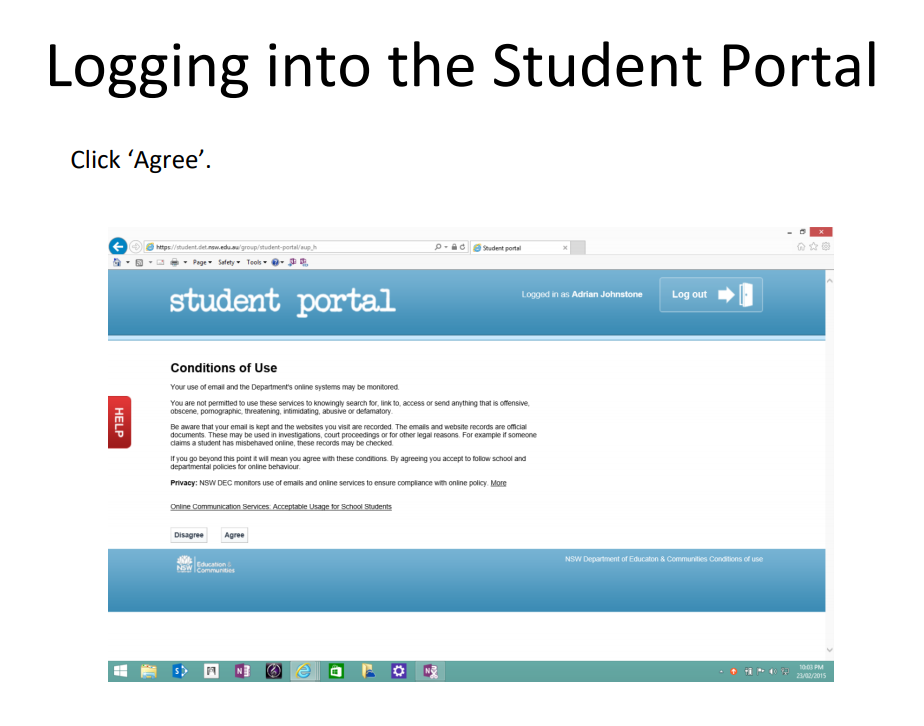 Google ClassroomStep 1 – log onto your student portal (step aboveStep 2 – click on GSuite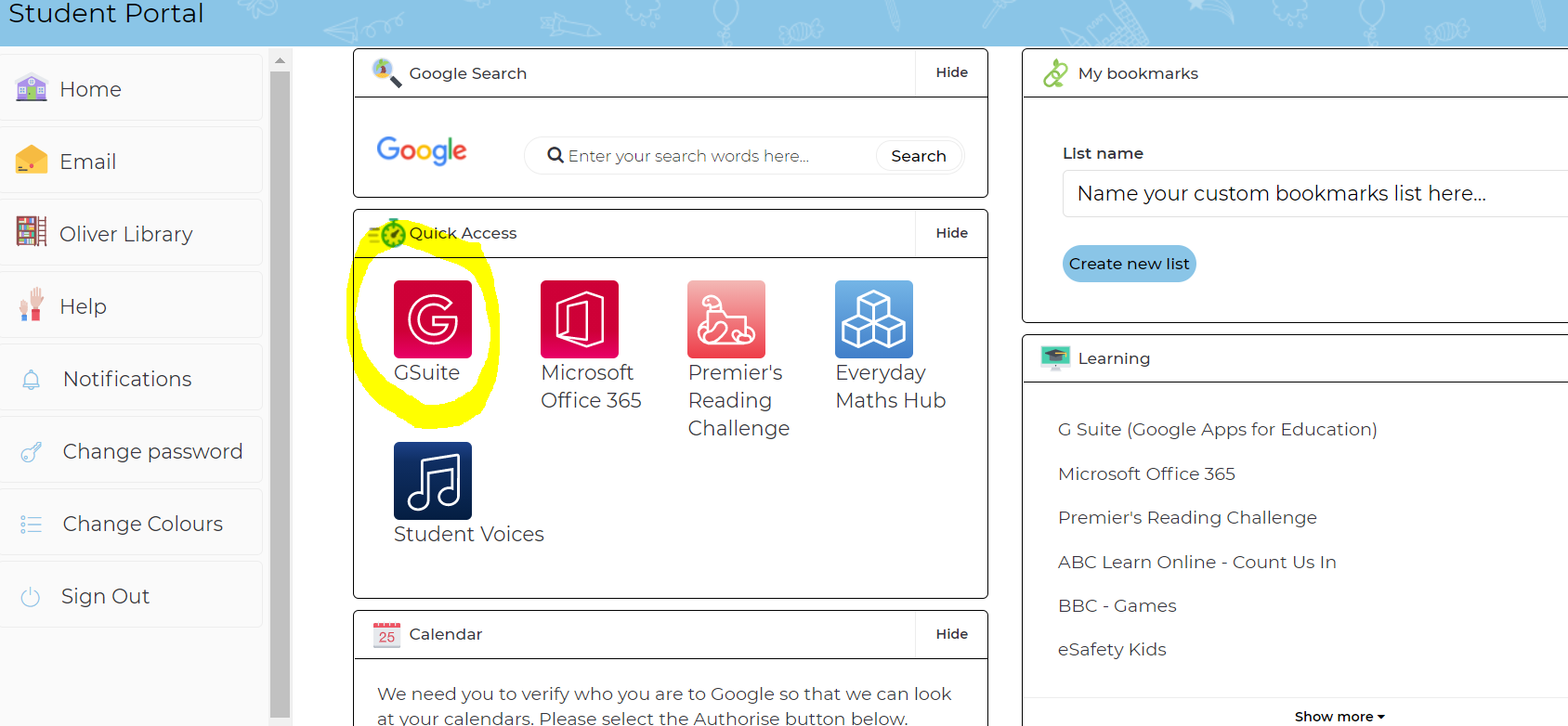 Step 3 – Click on Classroom 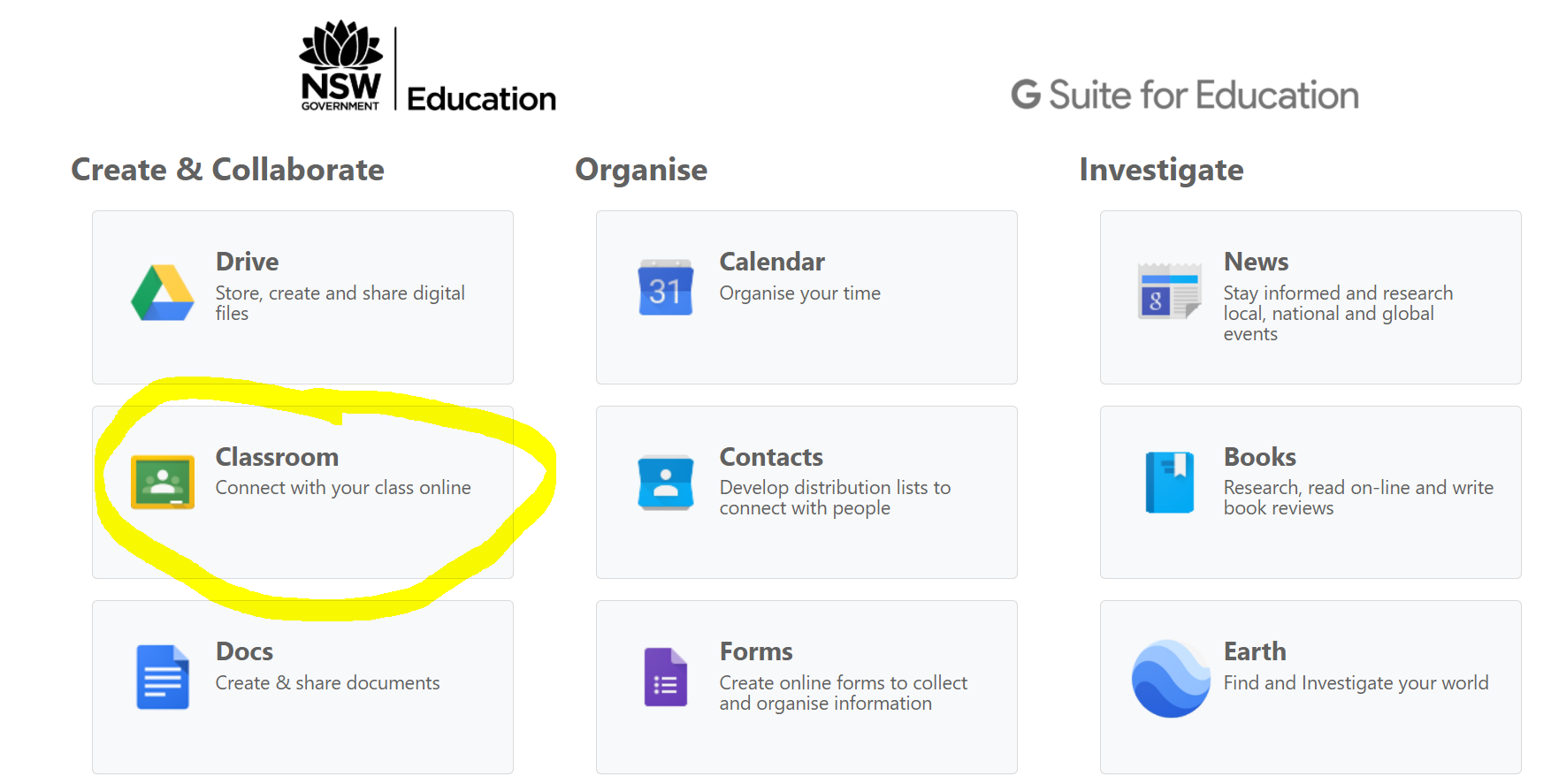 Step 4 – Pick your class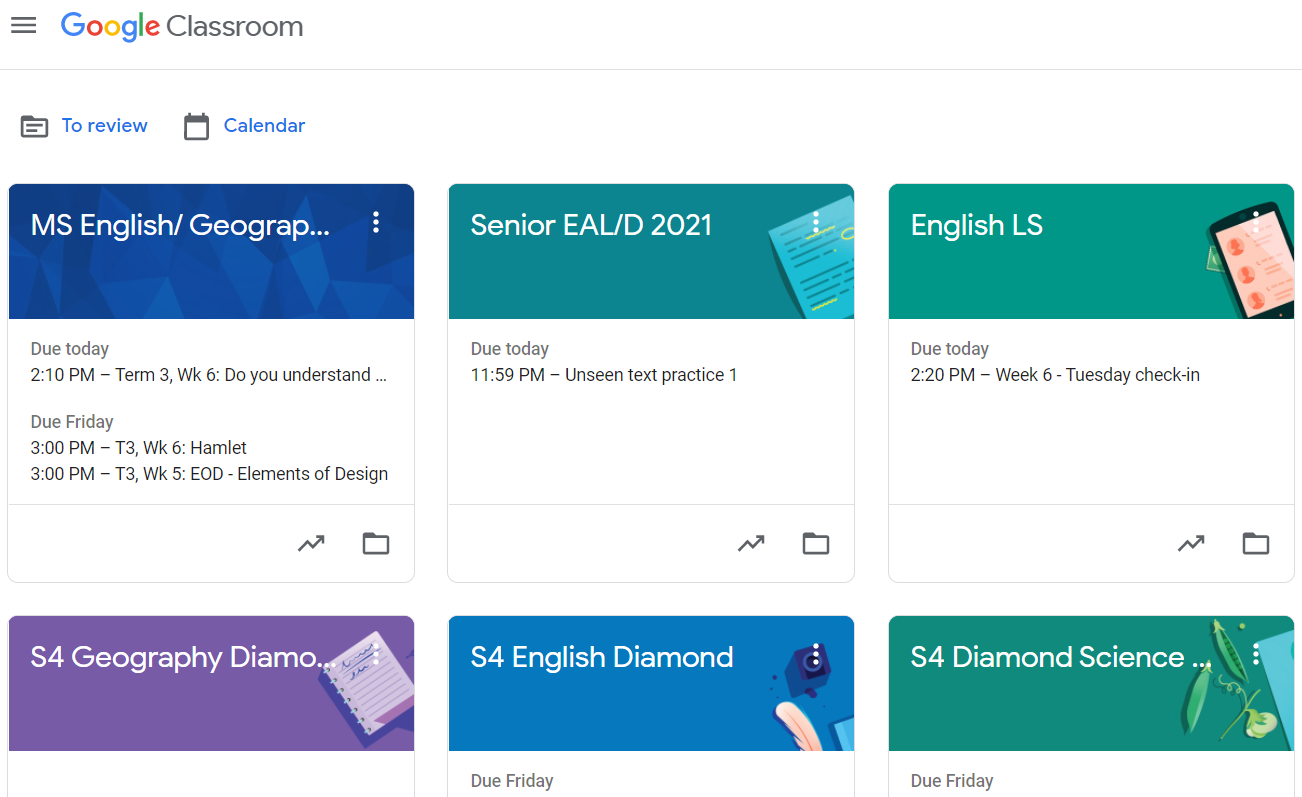 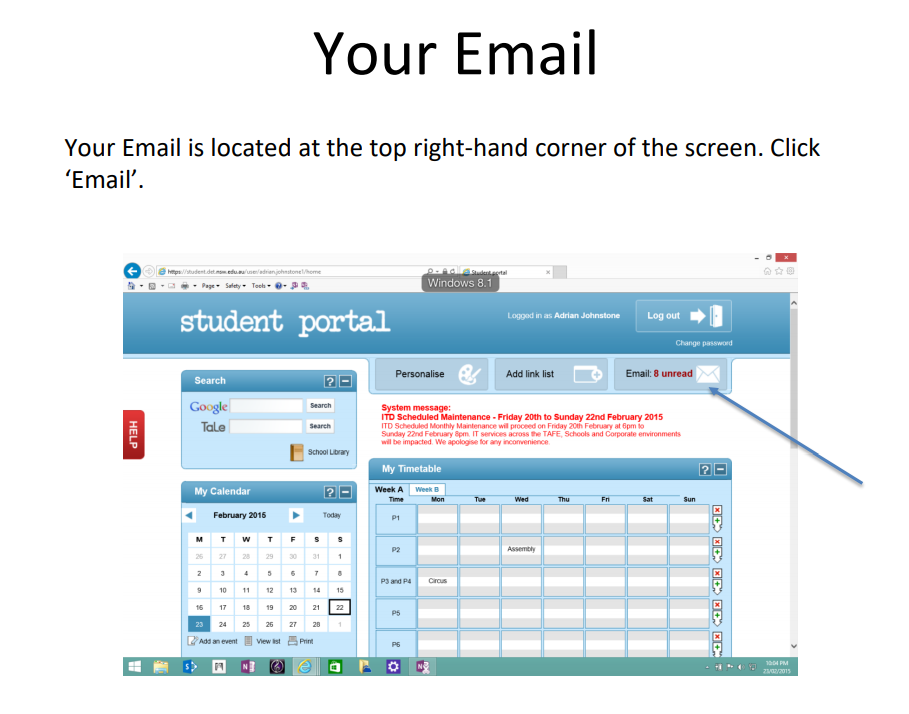 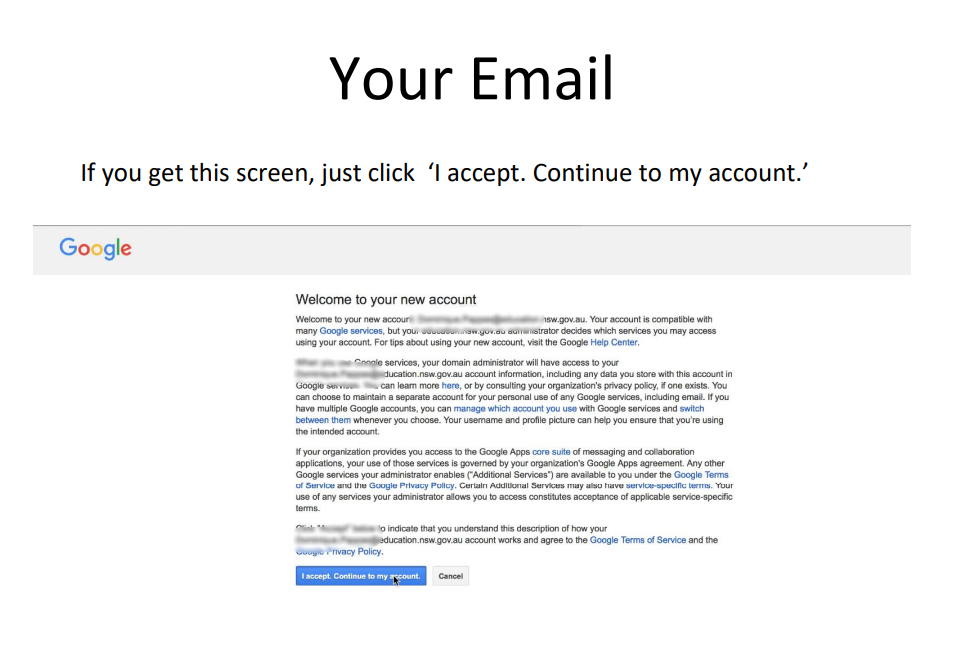 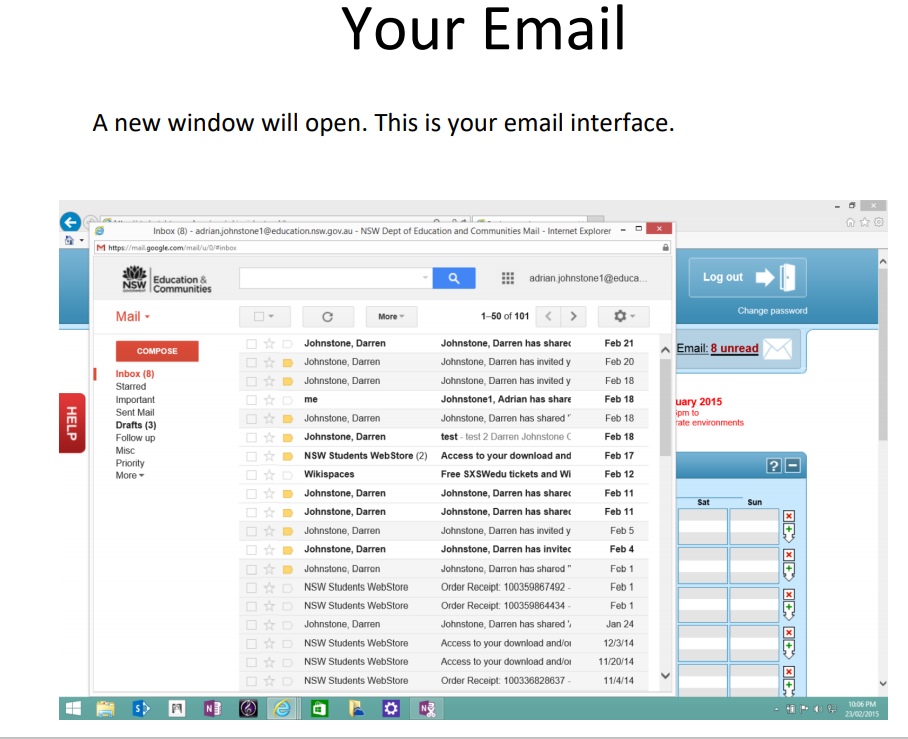 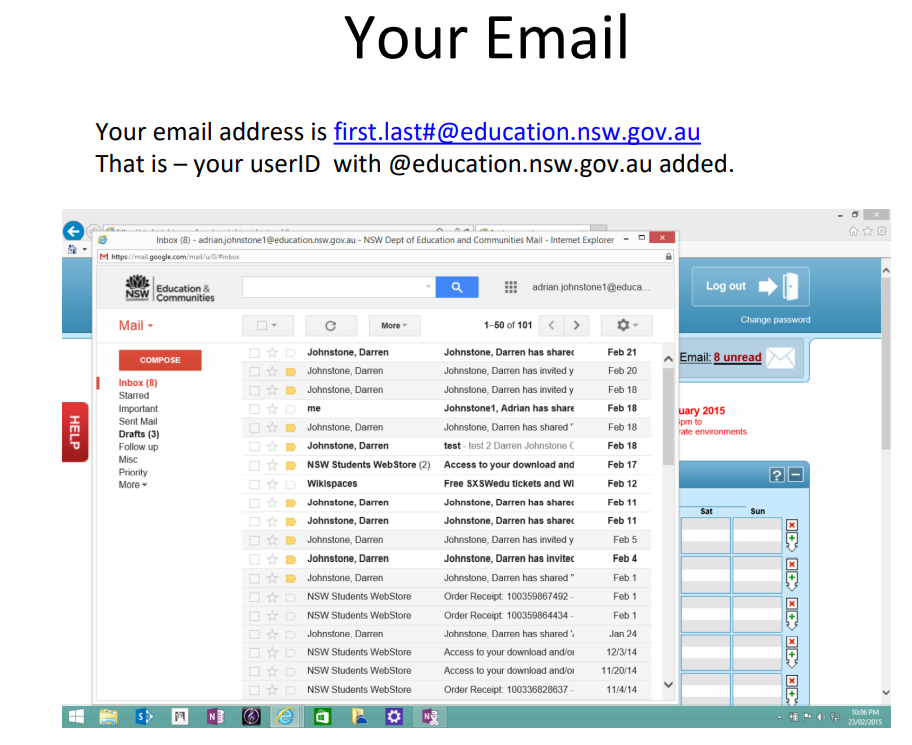 